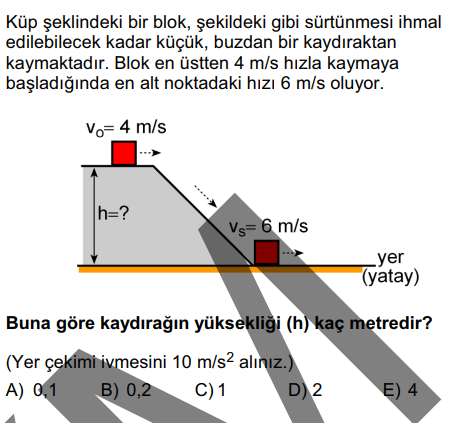 (2017 – LYS)Çözüm:	 (2016 – LYS)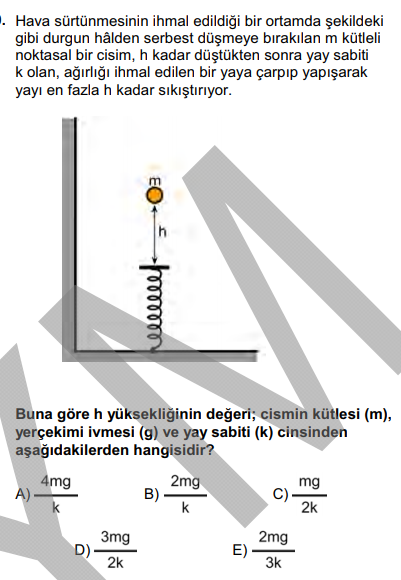 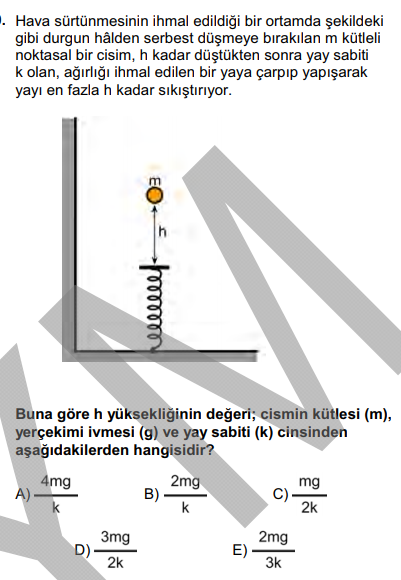 Çözüm: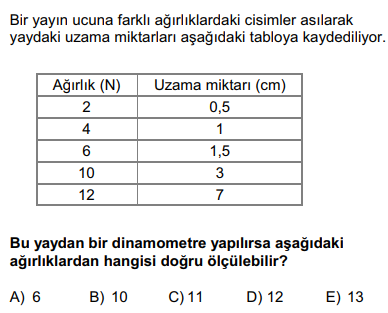 (2016 – YGS)Çözüm: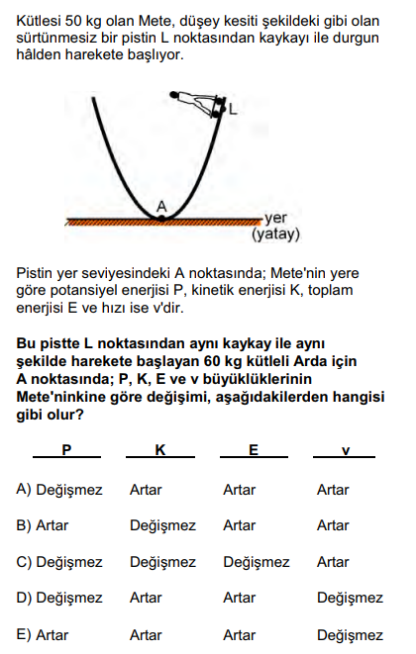 (2016 – YGS)Çözüm: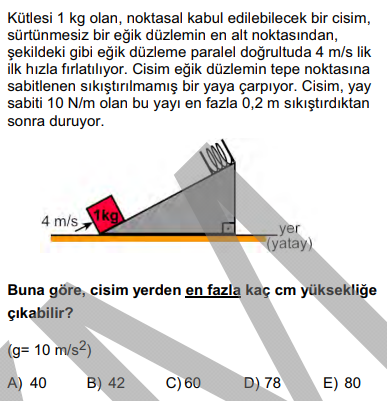 (2016 – LYS)Çözüm: